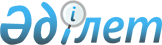 О внесении изменений в приказ Председателя Комитета национальной безопасности Республики Казахстан от 30 января 2015 года № 4 "Об утверждении квалификационных требований и перечня документов, подтверждающих соответствие им, для осуществления деятельности в сферах обеспечения информационной безопасности и специальных технических средств, предназначенных для проведения оперативно-розыскных мероприятий"Приказ Председателя Комитета национальной безопасности Республики Казахстан от 14 июня 2023 года № 41/қе. Зарегистрирован в Министерстве юстиции Республики Казахстан 15 июня 2023 года № 32809
      Примечание ИЗПИ!      Порядок введения в действие см. п. 3.
      ПРИКАЗЫВАЮ:
      1. Внести в приказ Председателя Комитета национальной безопасности Республики Казахстан от 30 января 2015 года № 4/қе "Об утверждении квалификационных требований и перечня документов, подтверждающих соответствие им, для осуществления деятельности в сферах обеспечения информационной безопасности и специальных технических средств, предназначенных для проведения оперативно-розыскных мероприятий" (зарегистрирован в Реестре государственной регистрации нормативных правовых актов № 10473) следующие изменения:
      преамбулу изложить в следующей редакции:
      "В соответствии с подпунктом 1-1) пункта 1 статьи 12 Закона Республики Казахстан "О разрешениях и уведомлениях" ПРИКАЗЫВАЮ:";
      подпункт 2) пункта 1 изложить в следующей редакции:
      "2) квалификационные требования и перечень документов, подтверждающих соответствие им, для осуществления деятельности по разработке средств криптографической защиты информации согласно приложению 2 к настоящему приказу;";
      в квалификационных требованиях и перечне документов, подтверждающих соответствие им, для осуществления деятельности по разработке, производству, ремонту и реализации специальных технических средств, предназначенных для проведения оперативно-розыскных мероприятий, утвержденных указанным приказом: 
      строку, порядковый номер 2, изложить в следующей редакции:
      "
      ";
      строку, порядковый номер 8, изложить в следующей редакции:
      "
      ";
      строку, порядковый номер 10, изложить в следующей редакции:
      "
      ";
      строку, порядковый номер 15, изложить в следующей редакции:
      "
      ";
      приложение 1 изложить в новой редакции согласно приложению 1 к настоящему приказу;
      приложения 3, 4, 5, 6, 7 и 8 изложить в новой редакции согласно приложениям 2, 3, 4, 5, 6 и 7 к настоящему приказу;
      в квалификационных требованиях и перечне документов, подтверждающих соответствие им, для осуществления деятельности по разработке средств криптографической защиты информации, утвержденных указанным приказом:
      строку, порядковый номер 2, изложить в следующей редакции:
      "
      ";
      приложения 1, 2, 3, 4 изложить в новой редакции согласно приложениям 8, 9, 10 и 11 к настоящему приказу;
      в квалификационных требованиях и перечне документов, подтверждающих соответствие им, для осуществления деятельности по оказанию услуг по выявлению технических каналов утечки информации и специальных технических средств, предназначенных для проведения оперативно-розыскных мероприятий, утвержденных указанным приказом:
      строку, порядковый номер 2, изложить в следующей редакции:
      "
      ";
      приложение 1 изложить в новой редакции согласно приложению 12 к настоящему приказу;
      приложения 3 и 4 изложить в новой редакции согласно приложениям 13 и 14 к настоящему приказу;
      приложения 7 и 8 изложить в новой редакции согласно приложению 15 и 16 к настоящему приказу;
      приложения 11 и 12 изложить в новой редакции согласно приложениям 17 и 18 к настоящему приказу;
      2. Службе информации и кибербезопасности Комитета национальной безопасности Республики Казахстан в установленном законодательством Республики Казахстан порядке обеспечить:
      1) государственную регистрацию настоящего приказа в Министерстве юстиции Республики Казахстан;
      2) размещение настоящего приказа на интернет-ресурсе Комитета национальной безопасности Республики Казахстан.
      3. Настоящий приказ вводится в действие по истечении шестидесяти календарных дней после дня его первого официального опубликования.
      "СОГЛАСОВАН"Министерство цифрового развития, инновацийи аэрокосмической промышленностиРеспублики Казахстан
      "СОГЛАСОВАН"Министерство национальной экономикиРеспублики Казахстан Форма сведений, содержащая информацию о соответствии квалификационным требованиям
      1. Для занятия деятельностью по разработке и производству специальныхтехнических средств, предназначенных для проведения оперативно-розыскныхмероприятий:1) информация о статусе юридического лица или индивидуального предпринимателя____________________________________________________________________(номер и дата выдачи справки/свидетельства о государственной____________________________________________________________________;регистрации (перерегистрации)2) информация о заявленном(-ых) специалисте(-ах), имеющем(-их) техническоеобразование по специальности "Вычислительная техника и информационные сети(по видам)", "Системы информационной безопасности", "Программное обеспечение(по видам)", "Электротехника и энергетика", "Электроника и автоматизация","Робототехника и встраиваемые системы" (по отраслям), "Цифровая техника(по видам)", "Радиотехника, электроника и телекоммуникации" в соответствиис классификатором специальностей и квалификаций техническогои профессионального образования, утвержденным приказом Министра образованияи науки Республики Казахстан от 27 сентября 2018 года № 500 (зарегистрированв Реестре государственной регистрации нормативных правовых актов № 17564),или специалисте, имеющем аналогичное зарубежное техническое образование____________________________________________________________________(указать специальность и квалификацию, а также номер, дату и место выдачи____________________________________________________________________;диплома(-ов), наименование учебного заведения, приложив копию(-и) диплома(-ов)3) информация о наличии разрешения органов национальной безопасностиРеспублики Казахстан на работу со сведениями, составляющими государственныесекреты Республики Казахстан, по заявленному виду деятельности____________________________________________________________________(указать реквизиты разрешения: номер, дату и подразделение органов____________________________________________________________________национальной безопасности Республики Казахстан, выдавшее данное____________________________________________________________________;разрешение, приложив копию документа)4) информация о наличии минимального набора технических средстви контрольно- измерительного оборудования согласно приложению 2к настоящим квалификационным требованиям__________________________________________________________________________________________________________________________________________(указать реквизиты документов, подтверждающих наличие данных средств_____________________________________________________________________и оборудования на праве собственности или иного законного основания:_____________________________________________________________________;регистрационный номер и дата, приложив копию(-и) документа(-ов)5) информация о наличии специально выделенного производственного помещения_____________________________________________________________________(указать реквизиты документов, подтверждающих право собственности__________________________________________________________________________________________________________________________________________или иного законного основания: наименование документа,_____________________________________________________________________;регистрационный номер и дата, приложив копию(-и) документа(-ов)6) информация о наличии специально выделенного помещения для храненияразрабатываемых и произведенных специальных технических средств_____________________________________________________________________(указать реквизиты документов, подтверждающих право собственности_____________________________________________________________________или иного законного основания, а также договора(-ов) об оказании услуг_____________________________________________________________________автоматических систем охранной и пожарной сигнализации со_____________________________________________________________________специализированной(-ыми) организацией(-ями): наименование__________________________________________________________________________________________________________________________________________документа, регистрационный номер и дата, а также наименования_____________________________________________________________________;соответствующих организаций, приложив копию(-и) документа(-ов)7) информация, подтверждающая соответствие лицензиата дополнительнымквалификационным требованиям_____________________________________________________________________(указать соответствующую информацию о выполнении дополнительных_____________________________________________________________________.требований к лицензиату и прочее)Сведения услугодатель получает самостоятельно из соответствующихгосударственных информационных систем через шлюз "электронного правительства".2. Для занятия деятельностью по ремонту и реализации специальных техническихсредств, предназначенных для проведения оперативно-розыскных мероприятий:1) информация о статусе юридического лица или индивидуального предпринимателя______________________________________________________________________(номер и дата выдачи справки/свидетельства о государственной______________________________________________________________________;регистрации (перерегистрации)2) информация о заявленном(-ых) специалисте(-ах), имеющем(-их) высшееобразование по специальности "Вычислительная техника и информационные сети(по видам)", "Системы информационной безопасности", "Программное обеспечение(по видам)", "Электротехника и энергетика", "Электроника и автоматизация","Робототехника и встраиваемые системы" (по отраслям), "Цифровая техника(по видам)", "Радиотехника, электроника и телекоммуникации" в соответствиис классификатором специальностей и квалификаций технического ипрофессионального образования, утвержденным приказом Министра образованияи науки Республики Казахстан от 27 сентября 2018 года № 500 (зарегистрированв Реестре государственной регистрации нормативных правовых актов № 17564),или специалисте, имеющем аналогичное зарубежное техническое образование______________________________________________________________________(указать специальность и квалификацию, а также номер, дату и место выдачи______________________________________________________________________;диплома(-ов), наименование учебного заведения, приложив копию(-и) диплома(-ов)3) информация о наличии разрешения органов национальной безопасностиРеспублики Казахстан на работу со сведениями, составляющими государственныесекреты Республики Казахстан, по заявленному виду деятельности_______________________________________________________________________(указать реквизиты разрешения: номер, дату и подразделение органов_______________________________________________________________________национальной безопасности Республики Казахстан, выдавшее данное_______________________________________________________________________;разрешение, приложив копию документа)4) информация о наличии минимального набора технических средстви контрольно- измерительного оборудования согласно приложению 2 к настоящимквалификационным требованиям_______________________________________________________________________(указать реквизиты документов, подтверждающих наличие данных средств_______________________________________________________________________и оборудования на праве собственности или иного законного основания:_______________________________________________________________________;регистрационный номер и дата, приложив копию(-и) документа(-ов)5) информация о наличии специально выделенного помещения______________________________________________________________________________________________________________________________________________(указать реквизиты документов, подтверждающих право собственности_______________________________________________________________________или иного законного основания, а также договора(-ов) об оказании услуг_______________________________________________________________________автоматических систем охранной и пожарной сигнализации_______________________________________________________________________со специализированной(-ыми) организацией(-ями): наименование _______________________________________________________________________документа, регистрационный номер и дата, а также наименования_______________________________________________________________________;соответствующих организаций, приложив копию(-и) документа(-ов)6) информация, подтверждающая соответствие лицензиата дополнительнымквалификационным требованиям_______________________________________________________________________(указать соответствующую информацию о выполнении дополнительных_______________________________________________________________________.требований к лицензиату и прочее)Сведения услугодатель получает самостоятельно из соответствующихгосударственных информационных систем через шлюз "электронного правительства". Отчет о разработанных и произведенных специальных технических средствах,
предназначенных для проведения оперативно-розыскных мероприятий,
в период с "_" _________ 20 ___ года по "___"________ 20 ___ года
      ______________________ ________________________________________________уполномоченное лицо (фамилия, имя, отчество дата лицензиата (при его наличии) Уведомление на разработку / производство специальных технических средств,
предназначенных для проведения оперативно-розыскных мероприятий
__________________________________________________________________
наименование, юридический и фактический адрес лицензиата
      уведомляет лицензиара о заключенных договорах (контрактах)на разработку/производство специальных технических средств, предназначенныхдля проведения оперативно-розыскных мероприятий.
      Краткие сведения по заключенным договорам (контрактам):
      ______________ ________________________________________________________уполномоченное лицо (фамилия, имя, отчество дата лицензиата (при его наличии) Отчет о реализованных специальных технических средствах, предназначенных
для проведения оперативно-розыскных мероприятий,
в период с "_____" __________ 20___ ___ года по "__" __________ 20 ___года
      __________________________________________________________________________уполномоченное лицо (фамилия, имя, отчество дата лицензиата (при его наличии) Отчет об отремонтированных специальных технических средствах,
предназначенных для проведения оперативно-розыскных мероприятий,
в период с "__"___________ 20 ___ года по " " _________ 20 ___ года
      ______________________ _______________________________________________уполномоченное лицо (фамилия, имя, отчество дата лицензиата (при его наличии) Уведомление о заключенных договорах (контрактах) на приобретение специальных технических средств, предназначенных для проведения оперативно-розыскных мероприятий
      _____________________________________________________________наименование, юридический и фактический адрес лицензиата
      уведомляет лицензиара о заключенных договорах (контрактах) на приобретениеспециальных технических средств, предназначенных для проведенияоперативно-розыскных мероприятий.
      Краткие сведения по заключенным договорам (контрактам):
      __________________________________________________________________________уполномоченное лицо (фамилия, имя, отчество дата лицензиата (при его наличии) Уведомление о заключенных договорах (контрактах) на ремонт специальных
технических средств, предназначенных для проведения оперативно-розыскных мероприятий __________________________________________________________________
наименование, юридический и фактический адрес лицензиата
      уведомляет лицензиара о заключенных договорах (контрактах) на ремонтспециальных технических средств, предназначенных для проведенияоперативно-розыскных мероприятий.
      Краткие сведения по заключенным договорам (контрактам):
      __________________________________________________________________________уполномоченное лицо (фамилия, имя, отчество дата лицензиата (при его наличии) Форма сведений, содержащая информацию о соответствии квалификационным требованиям
      1. Информация о статусе юридического лица или индивидуального предпринимателя________________________________________________________________(номер и дата выдачи справки/свидетельства о государственной________________________________________________________________;регистрации (перерегистрации)
      2. Информация о заявленном(-ых) специалисте(-ах), имеющем(-их) техническоеобразование по специальности "Вычислительная техника и информационные сети(по видам)", "Системы информационной безопасности", "Программное обеспечение(по видам)", "Электротехника и энергетика", "Электроника и автоматизация","Робототехника и встраиваемые системы" (по отраслям), "Цифровая техника(по видам)", "Радиотехника, электроника и телекоммуникации" в соответствиис классификатором специальностей и квалификаций техническогои профессионального образования, утвержденным приказом Министра образованияи науки Республики Казахстан от 27 сентября 2018 года № 500 (зарегистрированв Реестре государственной регистрации нормативных правовых актов № 17564),или специалисте, имеющем аналогичное зарубежное техническое образование______________________________________________________________________________________________________________________________________(указать специальность и квалификацию, а также номер, дату и место выдачи___________________________________________________________________;диплома(-ов), наименование учебного заведения, приложив копию(-и) диплома(-ов)
      3. информация о наличии специально выделенного помещения___________________________________________________________________(указать реквизиты документа, подтверждающего право собственности___________________________________________________________________или иного законного основания, а также договора(-ов) об оказании услуг___________________________________________________________________автоматических систем охранной и пожарной сигнализации___________________________________________________________________со специализированной(-ыми) организацией(-ями): наименование___________________________________________________________________документа, регистрационный номер и дата, а также наименования___________________________________________________________________;соответствующих организаций, приложив копию(-и) документа(-ов)
      4. Информация, подтверждающая соответствие лицензиата дополнительнымквалификационным требованиям ______________________________________(указать соответствующую информацию о выполнении дополнительных______________________________________________________________________________________________________________________________________.требований к лицензиату и прочее)Сведения услугодатель получает самостоятельно из соответствующихгосударственных информационных систем через шлюз "электронного правительства". Отчет о разработанных средствах криптографической защиты информации
в период с "___" __________ 20 ___ года по "___" _________ 20 ___ года
      __________________________________________________________________________уполномоченное лицо (фамилия, имя, отчество дата лицензиата Уведомление о заключенных договорах (контрактах) на разработку средств криптографической защиты информации
      __________________________________________________________________наименование, юридический и фактический адрес лицензиата
      уведомляет лицензиара о заключенных договорах (контрактах) на разработку средствкриптографической защиты информации.
      Краткие сведения по заключенным договорам (контрактам):
      __________________________________________________________________________уполномоченное лицо (фамилия, имя, отчество дата лицензиата (при его наличии) Уведомление о самостоятельно (за счет собственных средств) разработанных средствах криптографической защиты информации
      __________________________________________________________________наименование, юридический и фактический адрес лицензиата
      уведомляет лицензиара о разработке новых средств криптографической защиты информации.
      Краткие сведения о разработанных средствах криптографической защиты информации:
      __________________________________________________________________________уполномоченное лицо (фамилия, имя, отчество дата лицензиата (при его наличии) Форма сведений, содержащая информацию о соответствии квалификационным требованиям
      1. Информация о статусе юридического лица или индивидуального предпринимателя_________________________________________________________________________(номер и дата выдачи справки/свидетельства о государственной_________________________________________________________________________;регистрации (перерегистрации)
      2. информация о заявленном(-ых) специалисте(-ах), имеющем(-их) техническоеобразование по специальности "Вычислительная техника и информационные сети(по видам)", "Системы информационной безопасности", "Программное обеспечение(по видам)", "Электротехника и энергетика", "Электроника и автоматизация","Робототехника и встраиваемые системы" (по отраслям), "Цифровая техника(по видам)", "Радиотехника, электроника и телекоммуникации" в соответствиис классификатором специальностей и квалификаций техническогои профессионального образования, утвержденным приказом Министра образованияи науки Республики Казахстан от 27 сентября 2018 года № 500 (зарегистрированв Реестре государственной регистрации нормативных правовых актов № 17564),или специалисте, имеющем аналогичное зарубежное техническое образование________________________________________________________________________________________________________________________________________________(указать специальность и квалификацию, а также номер, дату и место выдачи_______________________________________________________________________;диплома(-ов), наименование учебного заведения, приложив копию(-и) диплома(-ов)
      3. информация о наличии минимального набора поисковых технических средствсогласно приложению 2 к настоящим квалификационным требованиям________________________________________________________________________(указать реквизиты документов, подтверждающих наличие данных средств________________________________________________________________________и оборудования на праве собственности или иного законного основания:________________________________________________________________________;регистрационный номер и дата, приложив копию(-и) документа(-ов)
      4. Информация о наличии специально выделенного помещения________________________________________________________________________(указать реквизиты документов, подтверждающих право собственности________________________________________________________________________или иного законного основания, а также договора(-ов) об оказании услуг________________________________________________________________________автоматических систем охранной и пожарной сигнализации________________________________________________________________________со специализированной(-ыми) организацией(-ями): наименование________________________________________________________________________документа, регистрационный номер и дата, а также наименования________________________________________________________________________;соответствующих организаций, приложив копию(-и) документа(-ов)
      5. информация, подтверждающая соответствие лицензиата дополнительнымквалификационным требованиям,________________________________________________________________________(указать соответствующую информацию о выполнении дополнительных________________________________________________________________________требований к лицензиату: реквизиты письма лицензиата, подтверждающего________________________________________________________________________наличие методики проведения работ по выявлению технических каналов________________________________________________________________________утечки информации и специальных технических средств, предназначенных________________________________________________________________________для проведения оперативно-розыскных мероприятий, в помещениях и________________________________________________________________________.технических средствах, и прочее)Сведения услугодатель получает самостоятельно из соответствующихгосударственных информационных систем через шлюз "электронного правительства". Отчет по оказанным услугам по выявлению технических каналов утечки информации
и специальных технических средств, предназначенных для проведения оперативно-розыскных мероприятий,
в период с "___" __________ 20 ___ года по "___" _________ 20 ___ года
      __________________________________________________________________________уполномоченное лицо (фамилия, имя, отчество лицензиата дата (при его наличии) Уведомление о заключенных договорах (контрактах) на оказание услуг по выявлению
технических каналов утечки информации и специальных технических средств,
предназначенных для проведения оперативно-розыскных мероприятий
(в том числе в целях обеспечения собственных нужд лицензиата)
      __________________________________________________________________наименование, юридический и фактический адрес лицензиатауведомляет лицензиара о заключенных договорах (контрактах)с ___________________________________________________________________________________________________________________________________(номер и дата заключения договора (контракта), наименование,____________________________________________________________________________________________________________________________________юридический и фактический адрес, индивидуальный идентификационный____________________________________________________________________________________________________________________________________номер/бизнес-идентификационный номер (при его наличии) и контактные____________________________________________________________________________________________________________________________________телефоны организации, с которой заключен договор (контракт), либо срок____________________________________________________________________________________________________________________________________и дата оказания услуг с целью обеспечения собственных нужд)на оказание услуг по выявлению технических каналов утечки информациии специальных технических средств, предназначенных для проведенияоперативно-розыскных мероприятий. В ходе исполнения договоров (контрактов)планируется осуществить следующие виды работ:
      __________________________________________________________________________уполномоченное лицо (фамилия, имя, отчество дата лицензиата (при его наличии) Уведомление о заключенных договорах (контрактах) на оказание услуг по выявлению
технических каналов утечки информации и специальных технических средств,
предназначенных для проведения оперативно-розыскных мероприятий,
в рамках деятельности оперативного центра информационной безопасности
(в том числе в целях обеспечения собственных нужд лицензиата)
      __________________________________________________________________наименование, юридический и фактический адрес лицензиата
      уведомляет лицензиара о заключенных договорах (контрактах)с __________________________________________________________________(номер и дата заключения договора (контракта), наименование,________________________________________________________________________________________________________________________________________юридический и фактический адрес, индивидуальный идентификационный________________________________________________________________________________________________________________________________________номер/бизнес-идентификационный номер (при его наличии) и контактные________________________________________________________________________________________________________________________________________телефоны организации, с которой заключен договор (контракт), либо________________________________________________________________________________________________________________________________________срок и дата оказания услуг с целью обеспечения собственных нужд)на оказание услуг по выявлению технических каналов утечки информациии специальных технических средств, предназначенных для проведенияоперативно-розыскных мероприятий, оперативным центром информационнойбезопасности. В ходе исполнения договоров (контрактов) планируется осуществитьследующие виды работ:
      ______________________ ________________________________________________      уполномоченное лицо (фамилия, имя, отчество дата лицензиата (при его наличии) Отчет по оказанным услугам по выявлению технических каналов утечки информации
и специальных технических средств, предназначенных для проведения
оперативно-розыскных мероприятий, в рамках деятельности оперативного центра
информационной безопасности,
в период с "___" __________ 20 ___ года по "___" _________ 20 ___ года
      ______________________ ________________________________________________уполномоченное лицо (фамилия, имя, отчество дата лицензиата (при его наличии) Уведомление о заключенных договорах (контрактах) на оказание услуг по выявлению
технических каналов утечки информации и специальных технических средств,
предназначенных для проведения оперативно-розыскных мероприятий,
в рамках деятельности службы реагирования на инциденты информационной безопасности
(в том числе в целях обеспечения собственных нужд лицензиата)
      __________________________________________________________________наименование, юридический и фактический адрес лицензиата
      уведомляет лицензиара о заключенных договорах (контрактах)с _______________________________________________________________________________________________________________________________________(номер и дата заключения договора (контракта), наименование,________________________________________________________________________________________________________________________________________юридический и фактический адрес, индивидуальный идентификационный________________________________________________________________________________________________________________________________________номер/бизнес-идентификационный номер (при его наличии) и контактные________________________________________________________________________________________________________________________________________телефоны организации, с которой заключен договор (контракт), либо________________________________________________________________________________________________________________________________________срок и дата оказания услуг с целью обеспечения собственных нужд)на оказание услуг по выявлению технических каналов утечки информациии специальных технических средств, предназначенных для проведенияоперативно-розыскных мероприятий, службой реагирования на инцидентыинформационной безопасности. В ходе исполнения договоров (контрактов)планируется осуществить следующие виды работ:
      ______________________ ________________________________________________уполномоченное лицо (фамилия, имя, отчество дата лицензиата (при его наличии) Отчет по оказанным услугам по выявлению технических каналов утечки информации
и специальных технических средств, предназначенных для проведения
оперативно-розыскных мероприятий, в рамках деятельности службы реагирования
на инциденты информационной безопасности,
в период с "___" __________ 20 ___ года по "___" _________ 20 ___ года
      ______________________ ________________________________________________уполномоченное лицо (фамилия, имя, отчество дата лицензиата (при его наличии)
					© 2012. РГП на ПХВ «Институт законодательства и правовой информации Республики Казахстан» Министерства юстиции Республики Казахстан
				
2
Специалист, имеющий техническое образование по специальности "Вычислительная техника и информационные сети (по видам)", "Системы информационной безопасности", "Программное обеспечение (по видам)", "Электротехника и энергетика", "Электроника и автоматизация", "Робототехника и встраиваемые системы" (по отраслям), "Цифровая техника (по видам), "Радиотехника, электроника и телекоммуникации", в соответствии с Классификатором специальностей и квалификаций технического и профессионального образования, утвержденным приказом Министра образования и науки Республики Казахстан от 27 сентября 2018 года № 500 (зарегистрирован в Реестре государственной регистрации нормативных правовых актов № 17564) или специалист, имеющий аналогичное зарубежное техническое образование
Форма сведений
18
Дополнительные требования к лицензиату:
1) представление раз в полугодие электронного отчета о разработанных и произведенных СТС, предназначенных для проведения ОРМ, по форме согласно приложению 3 к настоящим квалификационным требованиям;
2) осуществление разработки СТС, предназначенных для проведения ОРМ, на условиях: уведомления лицензиара о разработке СТС, предназначенных для проведения ОРМ, по форме согласно приложению 4 к настоящим квалификационным требованиям;
предоставление лицензиару образца разработанного СТС, предназначенного для проведения ОРМ, и документации для проведения его исследования и тестовой эксплуатации;
3) осуществление производства СТС, предназначенных для проведения ОРМ, на условиях: уведомления лицензиара о производстве СТС, предназначенных для проведения ОРМ по форме согласно приложению 4 к настоящим квалификационным требованиям;
предоставление конструкторской документации на производимое СТС, предназначенное для проведения ОРМ;
4) передача в постоянное или временное пользование разработанных и/или находящихся на хранении разработчика (производителя) экземпляров СТС, а также документации к ним третьим лицам, осуществляющим оперативно-розыскную деятельность или реализующим их на основании соответствующей лицензии, вне зависимости от форм собственности, в том числе исключительно в целях демонстрации продукции, ее тестовой эксплуатации, по согласованию с лицензиаром
Форма сведений
Соответствие данному требованию подтверждается проверкой формы сведений
10
Специалист, имеющий техническое образование по специальности "Вычислительная техника и информационные сети (по видам)", "Системы информационной безопасности", "Программное обеспечение (по видам)", "Электротехника и энергетика", "Электроника и автоматизация", "Робототехника и встраиваемые системы" (по отраслям), "Цифровая техника (по видам), "Радиотехника, электроника и телекоммуникации", в соответствии с Классификатором специальностей и квалификаций технического и профессионального образования, утвержденным приказом Министра образования и науки Республики Казахстан от 27 сентября 2018 года № 500 (зарегистрирован в Реестре государственной регистрации нормативных правовых актов № 17564) или специалист, имеющий аналогичное зарубежное техническое образование
Форма сведений
115
Дополнительные требования к лицензиату:
1) представление ежеквартального электронного отчета о реализованных СТС, предназначенных для проведения ОРМ, по форме согласно приложению 5 к настоящим квалификационным требованиям;
2) представление ежегодного электронного отчета об отремонтированных СТС, предназначенных для проведения ОРМ, по форме согласно приложению 6 к настоящим квалификационным требованиям;
3) приобретение и реализация СТС осуществляются на условиях уведомления лицензиара о заключенных договорах (контрактах) на приобретение СТС, предназначенных для проведения ОРМ, по форме согласно приложению 7 к настоящим квалификационным требованиям;
4) ремонт СТС осуществляется на условиях уведомления лицензиара о заключенных договорах (контрактах) на ремонт СТС, предназначенных для проведения ОРМ, по форме согласно приложению 8 к настоящим квалификационным требованиям;
5) передача в постоянное или временное пользование реализуемых или ремонтируемых СТС, а также документации к ним третьим лицам вне зависимости от форм собственности только по согласованию с лицензиаром
Форма сведений
Соответствие данному требованию подтверждается проверкой формы сведений
22
Специалист, имеющий техническое образование по специальности "Вычислительная техника и информационные сети (по видам)", "Системы информационной безопасности", "Программное обеспечение (по видам)", "Электротехника и энергетика", "Электроника и автоматизация", "Робототехника и встраиваемые системы" (по отраслям), "Цифровая техника (по видам), "Радиотехника, электроника и телекоммуникации", в соответствии с Классификатором специальностей и квалификаций технического и профессионального образования, утвержденным приказом Министра образования и науки Республики Казахстан от 27 сентября 2018 года № 500 (зарегистрирован в Реестре государственной регистрации нормативных правовых актов № 17564) или специалист, имеющий аналогичное зарубежное техническое образование
Форма сведений
2
Специалист, имеющий техническое образование по специальности "Вычислительная техника и информационные сети (по видам)", "Системы информационной безопасности", "Программное обеспечение (по видам)", "Электротехника и энергетика", "Электроника и автоматизация", "Робототехника и встраиваемые системы" (по отраслям), "Цифровая техника (по видам), "Радиотехника, электроника и телекоммуникации", в соответствии с Классификатором специальностей и квалификаций технического и профессионального образования, утвержденным приказом Министра образования и науки Республики Казахстан от 27 сентября 2018 года № 500 (зарегистрирован в Реестре государственной регистрации нормативных правовых актов № 17564) или специалист, имеющий аналогичное зарубежное техническое образование
Форма сведений
      Председатель Комитетанациональной безопасностиРеспублики Казахстан

Е. Сагимбаев
Приложение к приказу
Председателя Комитета
национальной безопасности
Республики Казахстан
от 14 июня 2023 года № 41/қеПриложение 1
к квалификационным требованиям
и перечню документов,
подтверждающих соответствие
им, для осуществления
деятельности по разработке,
производству, ремонту
и реализации специальных
технических средств,
предназначенных для проведения
оперативно-розыскных мероприятийПриложение 2 к приказуПриложение 3
к квалификационным требованиям
и перечню документов,
подтверждающих соответствие
им, для осуществления
деятельности по разработке,
производству, ремонту
и реализации специальных
технических средств,
предназначенных для проведения
оперативно-розыскных мероприятийформа
№ п/п
Наименование разработанных (произведенных) СТС
Функциональное назначение и учетный (серийный, заводской) номер разработанных (произведенных) СТС
Основание для разработки/производства 
Количество разработанных (произведенных) СТС
1
2
3
4
5
Примечание:
отчет о разработанных (произведенных) СТС в форме электронного документа в формате DOC, удостоверенного электронной цифровой подписью уполномоченного лица лицензиата, через веб-портал "электронного правительства": www.egov.kz, www.elicense.kz направляется лицензиару не позднее 25 июля и 25 января за прошедшее (отчетное) календарное полугодие.Приложение 3 к приказуПриложение 4
к квалификационным
требованиям и перечню
документов, подтверждающих
соответствие им, для
осуществления деятельности
по разработке, производству,
ремонту и реализации
специальных технических
средств, предназначенных
для проведения
оперативно-розыскных мероприятийформа
№ п/п
Наименование СТС
Функциональное назначение и учетный (серийный, заводской) номер СТС
Основание для разработки/производства.Указывается номер и дата приказа лицензиата о служебном задании на разработку/производство продукции, а также дата и номер выдачи уполномоченным органом заключения по техническому исследованию на предмет отнесения товаров к СКЗИ и СТС, предназначенным для проведения ОРМВ случае исполнения договорных (контрактных) обязательств указываются номер, срок заключения и исполнения договора (контракта), юридический и фактический адрес, индивидуальный идентификационный номер / бизнес-идентификационный номер (при его наличии) организации, с кем заключен договор (контракт) на разработку
Сроки реализации договора (контракта)
Количество разработанных (произведенных) СТС
1
2
3
4
5
6
Примечание:
настоящее уведомление в форме электронного документа, удостоверенного электронной цифровой подписью уполномоченного лица лицензиата, через веб-портал "электронного правительства": www.egov.kz, www.elicense.kz направляется лицензиару не менее чем за пять рабочих дней до начала выполнения обязательств по договору (контракту).Приложение 4 к приказуПриложение 5
к квалификационным
требованиям и перечню
документов, подтверждающих
соответствие им, для
осуществления деятельности
по разработке, производству,
ремонту и реализации
специальных технических
средств, предназначенных
для проведения
оперативно-розыскных мероприятий 
№ п/п
Наименование реализованного СТС, его заводской (серийный) номер
Данные о приобретении СТС лицензиатом (номер, срок заключения договора (контракта), наименование, юридический и фактический адрес, индивидуальный идентификационный номер / бизнес-идентификационный номер (при его наличии), контактные телефоны организации, с кем заключен договор на приобретение)
Основание для реализации (номер, срок заключения и исполнения договора (контракта), наименование, юридический и фактический адрес, индивидуальный идентификационный номер / бизнес-идентификационный номер (при его наличии), контактные телефоны организации, с кем заключен договор на реализацию)
Количество реализованных СТС
1
2
3
4
5
Примечание:
отчет о реализованных СТС в форме электронного документа в формате DOC, удостоверенного электронной цифровой подписью уполномоченного лица лицензиата, через веб-портал "электронного правительства": www.egov.kz, www.elicense.kz направляется лицензиару не позднее 25 числа месяца, следующего за отчетным кварталом.Приложение 5 к приказуПриложение 6
к квалификационным
требованиям и перечню
документов, подтверждающих
соответствие им, для
осуществления деятельности
по разработке, производству,
ремонту и реализации
специальных технических
средств, предназначенных
для проведения
оперативно-розыскных мероприятий 
№ п/п
Наименование отремонтированного СТС, его учетный (серийный, заводской) номер
Функциональное назначение СТС, характер неисправности
Основание для ремонта (номер, срок заключения и исполнения договора (контракта), наименование, юридический и фактический адрес, индивидуальный идентификационный номер / бизнес-идентификационный номер (при его наличии) организации, с кем заключен договор на ремонт)
Количество отремонтированных СТС
1
2
3
4
5
Примечание:
отчет об отремонтированных СТС в форме электронного документа в формате DOC, удостоверенного электронной цифровой подписью уполномоченного лица лицензиата, через веб-портал "электронного правительства": www.egov.kz, www.elicense.kz направляется лицензиару не позднее 1 февраля года, следующего за отчетным.Приложение 6 к приказуПриложение 7
к квалификационным
требованиям и перечню
документов, подтверждающих
соответствие им, для
осуществления деятельности
по разработке, производству,
ремонту и реализации
специальных технических
средств, предназначенных
для проведения
оперативно-розыскных мероприятийформа
№ п/п
Номер и дата заключения договора (контракта) на приобретение СТС, сроки его реализации
Наименование, юридический и фактический адрес, индивидуальный идентификационный номер / бизнес-идентификационный номер (при его наличии) организации, с кем заключен договор (контракт) на приобретение СТС
Номер, дата заключения и срок исполнения договора (контракта) на реализацию СТС, наименование, юридический и фактический адрес, бизнес-идентификационный номер (при его наличии) организации, с кем заключен договор на реализацию СТС
Функциональное назначение, количество приобретенного и реализуемого СТС
1
2
3
4
5
Примечание:
настоящее уведомление в форме электронного документа, удостоверенного электронной цифровой подписью уполномоченного лица лицензиата, через веб-портал "электронного правительства": www.egov.kz, www.elicense.kz направляется лицензиару не позднее чем за пять рабочих дней от даты заключения договора (контракта) на реализацию специальных технических средств.";Приложение 7 к приказуПриложение 8
к квалификационным
требованиям и перечню
документов, подтверждающих
соответствие им, для
осуществления деятельности
по разработке, производству,
ремонту и реализации
специальных технических
средств, предназначенных
для проведения
оперативно-розыскных мероприятийформа
№ п/п
Номер и дата заключения договора (контракта)
Наименование, юридический и фактический адрес, индивидуальный идентификационный номер / бизнес-идентификационный номер (при его наличии), контактные телефоны организации, с кем заключен договор (контракт)
Сроки реализации договора (контракта)
Функциональное назначение СТС, характер неисправности
1
2
3
4
5
Примечание:
настоящее уведомление в форме электронного документа, удостоверенного электронной цифровой подписью уполномоченного лица лицензиата, через веб-портал "электронного правительства": www.egov.kz, www.elicense.kz направляется лицензиару не позднее чем за пять рабочих дней от даты заключения договора (контракта)Приложение 8 к приказуПриложение 1
к квалификационным
требованиям и перечню
документов, подтверждающих
соответствие им, для
осуществления деятельности
по разработке средств
криптографической защиты
информацииПриложение 9 к приказуПриложение 2
к квалификационным
требованиям и перечню
документов, подтверждающих
соответствие им, для
осуществления деятельности
по разработке средств
криптографической защиты
информацииформа
№ п/п
Наименование разработанного СКЗИ, номер и дата сертификата соответствия
Функциональное назначение и учетный (серийный) номер разработанных СКЗИ
Основание для разработки (самостоятельно или в рамках реализации договора (контракта) на разработку. В случае исполнения договорных (контрактных) обязательств указываются номер, дата заключения и срок исполнения договора (контракта), юридический и фактический адрес, индивидуальный идентификационный номер / бизнес-идентификационный номер (при его наличии) организации, с кем заключен договор (контракт)
Количество разработанных СКЗИ
1
2
3
4
5
Примечание:
отчет о разработанных СКЗИ в форме электронного документа в формате DOC, удостоверенного электронной цифровой подписью уполномоченного лица лицензиата, через веб-портал "электронного правительства": www.egov.kz, www.elicense.kz направляется лицензиару не позднее 1 февраля года, следующего за отчетнымПриложение 10 к приказуПриложение 3
к квалификационным
требованиям и перечню
документов, подтверждающих
соответствие им, для
осуществления деятельности
по разработке средств
криптографической защиты
информацииформа
№ п/п
Номер и дата заключения договора (контракта)
Наименование, юридический и фактический адрес, индивидуальный идентификационный номер / бизнес-идентификационный номер (при его наличии), контактные телефоны организации, с кем заключен договор (контракт)
Сроки реализации договора (контракта)
Функциональное назначение разрабатываемых в ходе реализации договора (контракта) СКЗИ
1
2
3
4
5
Примечание:
настоящее уведомление в форме электронного документа, удостоверенного электронной цифровой подписью уполномоченного лица лицензиата, через веб-портал "электронного правительства": www.egov.kz, www.elicense.kz направляется лицензиару не менее чем за пять рабочих дней до начала выполнения обязательств по договору (контракту)Приложение 11 к приказуПриложение 4
к квалификационным
требованиям и перечню
документов, подтверждающих
соответствие им, для
осуществления деятельности
по разработке средств
криптографической защиты
информацииформа
№ п/п
Наименование разработанных СКЗИ, номер и дата сертификата соответствия
Функциональное назначение и учетный (серийный) номер разработанного СКЗИ
Наличие документации на разработанное СКЗИ (учетный номер)
Результаты сертификации (заключение сертификационного органа по результатам сертификации, номер и дата заключения)
1
2
3
4
5
Примечание:
настоящее уведомление в форме электронного документа, удостоверенного электронной цифровой подписью уполномоченного лица лицензиата, через веб-портал "электронного правительства": www.egov.kz, www.elicense.kz направляется лицензиару не более чем за пять рабочих дней после разработки СКЗИПриложение 12 к приказуПриложение 1
к квалификационным
требованиям и перечню
документов, подтверждающих
соответствие им, для
осуществления деятельности
по оказанию услуг
по выявлению технических
каналов утечки информации
и специальных технических
средств, предназначенных
для проведения
оперативно-розыскных мероприятийПриложение 13 к приказуПриложение 3
к квалификационным
требованиям и перечню
документов, подтверждающих
соответствие им, для
осуществления деятельности
по оказанию услуг
по выявлению технических
каналов утечки информации
и специальных технических
средств, предназначенных
для проведения
оперативно-розыскных мероприятийформа
№ п/п
Перечень и наименование оказанных услуг (с указанием сроков оказания услуг, юридического и фактического адреса лица, кому оказывались услуги, номера договора на оказание услуг)
Общее количество проверенных в ходе оказания услуг помещений
Общее количество проверенных в ходе оказания услуг технических средств
Примечание
1
2
3
4
5
Примечание:
отчет по оказанным услугам по выявлению технических каналов утечки информации и специальных технических средств, предназначенных для проведения оперативно-розыскных мероприятий, в форме электронного документа в формате DOC, удостоверенного электронной цифровой подписью уполномоченного лица лицензиата, через веб-портал "электронного правительства": www.egov.kz, www.elicense.kz направляется лицензиару не позднее 1 февраля года, следующего за отчетным.Приложение 14 к приказуПриложение 4
к квалификационным
требованиям и перечню
документов, подтверждающих
соответствие им,
для осуществления деятельности
по оказанию услуг
по выявлению технических
каналов утечки информации
и специальных технических
средств, предназначенных
для проведения
оперативно-розыскных мероприятийформа
№ п/п
Фактический адрес и местонахождение помещений и технических средств, планируемых к проверке в рамках исполнения договора (контракта)
Данные по планируемым к проверке в ходе исполнения договора (контракта) помещениям (номера помещений, их служебная принадлежность)
Данные по планируемым к проверке в ходе исполнения договора (контракта) техническим средствам (характеристика технических средств, их служебная принадлежность))
Сроки осуществления проверки согласно договору (контракту)
1
2
3
4
5
Примечание:
настоящее уведомление в форме электронного документа, удостоверенного электронной цифровой подписью уполномоченного лица лицензиата, через веб-портал "электронного правительства": www.egov.kz, www.elicense.kz направляется лицензиару не менее чем за пять рабочих дней до начала выполнения обязательств по договору (контракту).Приложение 15 к приказуПриложение 7
к квалификационным
требованиям и перечню
документов, подтверждающих
соответствие им,
для осуществления деятельности
по оказанию услуг
по выявлению технических
каналов утечки информации
и специальных технических
средств, предназначенных
для проведения
оперативно-розыскных мероприятийформа
№ п/п
Фактический адрес и местонахождение объектов информатизации, планируемых к проверке в рамках исполнения договора (контракта)
Данные по планируемым к проверке в ходе исполнения договора (контракта) объектам информатизации (тип, модель, назначение, технические характеристики, сетевые идентификаторы)
Сроки осуществления проверки согласно договору (контракту)
1
2
3
4
Примечание:
настоящее уведомление в форме электронного документа, удостоверенного электронной цифровой подписью уполномоченного лица лицензиата, через веб-портал "электронного правительства": www.egov.kz, www.elicense.kz направляется лицензиару не менее чем за пять рабочих дней до начала выполнения обязательств по договору (контракту).Приложение 16 к приказуПриложение 8
к квалификационным
требованиям и перечню
документов, подтверждающих
соответствие им,
для осуществления деятельности
по оказанию услуг
по выявлению технических
каналов утечки информации
и специальных технических
средств, предназначенных
для проведения
оперативно-розыскных мероприятийформа
№ п/п
Перечень и наименование оказанных услуг (с указанием сроков оказания услуг, юридического и фактического адреса лица, кому оказывались услуги, номера договора на оказание услуг)
Общее количество проверенных в ходе оказания услуг объектов информатизации
Примечание
1
2
3
4
Примечание:
отчет по оказанным услугам по выявлению технических каналов утечки информации и специальных технических средств, предназначенных для проведения оперативно-розыскных мероприятий, оперативным центром информационной безопасности в форме электронного документа в формате DOC, удостоверенного электронной цифровой подписью уполномоченного лица лицензиата, через веб-портал "электронного правительств"": www.egov.kz, www.elicense.kz направляется лицензиару не позднее 1 числа второго месяца квартала, следующего за отчетным. Приложение 17 к приказуПриложение 11
к квалификационным
требованиям и перечню
документов, подтверждающих
соответствие им,
для осуществления деятельности
по оказанию услуг
по выявлению технических
каналов утечки информации
и специальных технических
средств, предназначенных
для проведения
оперативно-розыскных мероприятийформа 
 п/п
Фактический адрес и местонахождение объектов информатизации, планируемых к проверке в рамках исполнения договора (контракта)
Данные по планируемым к проверке в ходе исполнения договора (контракта) объектам информатизации (тип, модель, назначение, технические характеристики, сетевые идентификаторы)
Сроки осуществления проверки согласно договору (контракту)
1
2
3
4
Примечание:
настоящее уведомление в форме электронного документа, удостоверенного электронной цифровой подписью уполномоченного лица лицензиата через веб-портал "электронного правительства": www.egov.kz, www.elicense.kz, направляется лицензиару не менее чем за пять рабочих дней до начала выполнения обязательств по договору (контракту)Приложение 18 к приказуПриложение 12
к квалификационным
требованиям и перечню
документов, подтверждающих
соответствие им,
для осуществления деятельности
по оказанию услуг
по выявлению технических
каналов утечки информации
и специальных технических
средств, предназначенных
для проведения
оперативно-розыскных мероприятий
п/п
Перечень и наименование оказанных услуг (с указанием сроков оказания услуг, юридического и фактического адреса лица, кому оказывались услуги, номера договора на оказание услуг)
Общее количество проверенных в ходе оказания услуг объектов информатизации)
Примечание
1
2
3
4
Примечание:
отчет по оказанным услугам по выявлению технических каналов утечки информации и специальных технических средств, предназначенных для проведения оперативно-розыскных мероприятий, службой реагирования на инциденты информационной безопасности в форме электронного документа в формате DOC, удостоверенного электронной цифровой подписью уполномоченного лица лицензиата через веб-портал "электронного правительства": www.egov.kz, www.elicense.kz, направляется лицензиару не позднее 1 числа второго месяца квартала, следующего за отчетным